Муниципальное дошкольное образовательное учреждение«Детский сад №117»Конспект итоговой НОДво второй младшей группе №4«В гости к ежикам»(Образовательная область: речевое развитие)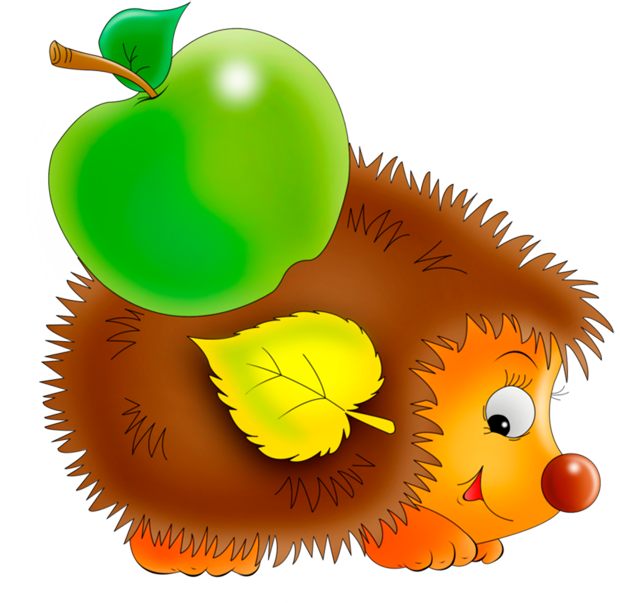 Провела: Масычева О.Ю. – воспитатель второй младшей группы №4Саранск, 2018 г.Тема: «В гости к ежикам»Цель: обобщить, закрепить и систематизировать знания детей полученные в течение года. Обучающие задачи:Продолжать знакомить с народным фольклором;Звуковая культура речи:Отрабатывать четкое и правильное произношение звуков  в звукоподражаниях и чистоговорках;Развитие артикуляционной моторики, фонематического слуха; Учить выразительно читать стихи, заклички; Связная речь:Продолжать учить строить ответ на вопрос поставленный воспитателем;способствовать развитию связную речь детей;Продолжать вовлекать детей в разговор во время рассматривания картины.Формировать у детей умения высказывать свои впечатления по поводу содержания картины, составлять (с помощью воспитателя) небольшой рассказ.Грамматический строй речи:Упражнять в изменении существительных по числам;Упражнять в подборе слов с противоположным значением;Совершенствовать умения согласовывать прилагательные с существительными в роде, числе, падеже; употреблять существительные с предлогами;Развивающие задачи:Развивать психические процессы детей: внимание, память, мышление;Развивать познавательную активность.Звуковая культура речи:Развитие слухового внимания;Развивать навыки выразительного чтения знакомого стихотворения;Связная речь:Развивать речь детей посредством малых фольклорных форм.Формировать образную речь, сопровождать слова движениями.Вызывать желание участвовать в общем разговоре.Развивать умение отвечать на вопросы полным предложениемГрамматический строй речи:Развивать умение правильно использовать в своей речи предлоги (за, перед, на, под, в). Воспитательные задачи:Воспитывать нравственные качества малышей: сострадание, желание прийти на помощь.Воспитывать любовь к природе, заботу о животныхЗвуковая культура речи:Воспитывать интонационную выразительность речи.Связная речь:Воспитывать у детей интерес к составлению рассказа по картинеВоспитывать у детей желание внимательно слушать взрослого, повторять простые предложения. Здоровьесберегающие задачи:Контролировать двигательную активность на занятии.Соблюдать правильную осанку.Развивать мелкую моторику рук.Интеграция образовательных областей:«Речевое развитие», («Познавательное развитие», «Социально-коммуникативное развитие», «Физическое развитие».)Предварительная работа с детьми: Чтение и заучивание стихов о весне, чтение закличек, потешек, беседы о весне, диких животных, разгадывание загадок, пальчиковые игры, Наблюдения на улице за изменениями в природе, рассматривание иллюстраций по теме «Весна».Демонстрационный материал: Игрушка ежик, солнышко грустное, веселое), тучка, «Ежи» из серии «Дикие животные», картинка-схема для игры «Прятки», картинки с изображением насекомых: пчела, комар, муха.Методы и приемы:- словесные: вопросно-ответная беседа, рассказывание стихов, составление рассказа по картине- наглядные: демонстрация наглядного материала;- игровые: дидактическая игра «Прятки», пальчиковые игры «Ежик», физкультминутка.Ход занятия.Воспитатель:Утром встали малыши,В детский садик все пришли.Вам мы рады как всегда.Гости здесь у нас с утра,Поздоровайтесь друзья!Дети здороваются.Воспитатель. Смотрите, гости принесли нам письмо. Спасибо. Давайте посмотрим, что в письме. А письмо-то не простое, слышите, кто-то плачет. Давайте скорее его откроем. В письме солнышко за тучкой.Воспитатель. Ребятки, тучка спрятала солнышко. Давайте его позовем к нам.Солнышко-ведрышко,
Выйди из-за облачка.
Сядь на пенек,
Погуляй весь денек.Солнышко нарядись!Красное покажись! 
Воробьи чирикают, 
Весну-красну кликают.Воспитатель: Вот солнышко и выло из-за тучки. Посмотрите на него, как вы думаете, какое настроение у нашего солнышка? Дети: У солнышка грустное настроение.Воспитатель: А почему вы решили, что настроение у солнышка грустное?Дети: Потому, что, солнышко плачет, у него текут слезки и ротик смотрит вниз.Воспитатель: А как вы думаете, почему оно грустит? Может быть оно не знает, что весна наступила? Давайте  расскажем ему об этом. Дети рассказывают стихи о весне.Если снег повсюду тает,День становится длинней,Если всё зазеленелоИ в полях звенит ручей,Если солнце ярче светит,Если птицам не до сна,Если стал теплее ветер,Значит к нам пришла (весна).Уж тает снег, бегут ручьи,
В окно повеяло весною...
Засвищут скоро соловьи,
И лес оденется листвою!Травка зеленеет, солнышко блеститЛасточка с весною в сени к нам летит!Воспитатель. Смотрите, солнышко снова улыбается. Ребята, что можно рассказать про солнышко, какое оно?Дети. Солнышко лучистое, яркое, веселое, весеннее, теплое, ласковое, большое, красивое, желтое. Воспитатель. Молодцы, хорошо сказали про солнышко. Ребята, солнышко что-то говорит мне на ушко. Оно говорит вам всем большое спасибо и приглашает нас на прогулку. Ведь так приятно погулять ясным весенним днем.Воспитатель. Ну что же тогда отправляемся в путь.По ровненькой дорожке, по ровненькой дорожке,
Шагают наши ножки, шагают наши ножки.
Через лужу – прыг. Через ямку – скок.
Бух – упали. Куда же мы попали?
Шли мы, шли. На полянку пришли.
Воспитатель. Ребята, посмотрите на какую красивую полянку мы с вами попали. Как тут красиво! ПосмотритеЛетают пчёлки, жужжат, собирают пыльцу (ж – ж – ж).Прилетели комары. Издали звенят тихо (з – з – з)А чем ближе, тем громче (З – З – З)А вот и маленькие комарики (з – з – з)Раздаётся стук дятла (д – д – д)Полетел жучок (ж – ж – ж).Воспитатель. Отправляемся дальше?По ровненькой дорожке, по ровненькой дорожке,
Шагают наши ножки, шагают наши ножки.
Через лужу – прыг. Через ямку – скок.
Бух – упали. Куда же мы попали?
Шли мы, шли. И в лес пришли.Воспитатель: Ребята, я слышу какой-то шум! Интересно кто же это? Я загадаю вам загадку.  Отгадаете, он нам покажется. Слушайте внимательно. Фыркает, когда сердит.Весь колючками покрытС головы до ножекЗверёк этот (Ёжик) Воспитатель: Правильно, молодцы это ежик. Смотрите, он еще спит. Давайте попросим солнышко разбудить его.Ёжик маленький замерз              (сложить пальчики в кулачки-И в клубок свернулся.                 ёжик свернул иголки)Солнце ёжика согрело -               (выпрямить пальцы –Ёжик развернулся!                       ёжик показал колючки)Ёжик: Здравствуйте, ребята! Меня зовут Ежик-колючая голова.Дети: Здравствуй ёжик!Воспитатель: Ребята, а как вы думаете, почему ежика называют колючей головой?Дети. Потому, что, он весь покрыт иголочками. Воспитатель: Правильно, молодцы. А для чего ему нужны иголочки?Дети.  Ежику нужны иголочки, чтобы спасаться от враговВоспитатель. Молодцы! Стоит ежику почувствовать опасность, как он сразу сворачивается в клубочек, и тогда ему не страшен никакой враг. Что делает ежик, когда ему грозит опасность? Дети. Сворачивае6тся в клубочекВоспитатель. Он что-то хочет мне сказать… Ой-ой-ой! Он попал в беду – пошел в лес искать еду, шел-шел, заблудился и потерял свою семью. Поможем ежику? Тогда давайте вспомним, как у ежа называются дети? (Ежата). А как называется мама у ежат? (Ежиха). А где живет семья ежей? (В лесу). Ну так что, отправимся искать семью ежика. А чтобы не было скучно поиграем.Пальчиковая игра «Ежики»По сухой лесной дорожкеТоп-топ-топ топочут ножки.Ходит - бродит вдоль дорожек весь в иголках серый ежик.Ищет вкусные грибочки для сыночка и для дочки.Дидактическое упражнение «Чистоговорка»НА – НА – НА - наступила вновь весна    КО – КО – КО - солнце светит высоко ЛО – ЛО – ЛО - на улице тепло   ЧЬИ – ЧЬИ – ЧЬИ – бегут звонкие ручьи  ГА – ГА – ГА - растаяли снега       Су-су-су гуляли мы в лесуЖи-жи-жи - тут живут ежи.
Воспитатель. А вот и нашлась семья ежика.Рассматривание картины “Ежи”.
Воспитатель. Ребята, кого мы видим на картине?
(Ежиха с ежатами.)
Воспитатель.  Куда пришли ежи?
(На лесную полянку.)
Воспитатель.  Какая мама?
(Большая.)
Воспитатель.  Какие детеныши?
(Маленькие.)
Воспитатель.  Чем покрыта спинка ежа?(Иголками.)Воспитатель.  А если не было бы иголок у ежика, он бы мог защититься от волка и лисы?
(Нет, он бы не смог защититься)Воспитатель.  Какие же лапки у ежа?
(Коротенькие, их легко спрятать под брюхо.)Воспитатель.  Зачем пришли ежи на лесную полянку?
(Они пришли поохотиться.)
Воспитатель.  Чем питаются ежи?
(Мышами, улитками, червями и т. д.)6. Составление рассказа по картине.
Воспитатель. А теперь вместе составим рассказ по картине. Я буду начинать предложение, а вы заканчивать.
– На лесную полянку вышли … (ежи).
– Это мама … (ежиха), она … (большая).
– А это … (ежата), они … (маленькие).
– На спине у ежей … (колючки – иголки).
– Ежи пришли … (на полянку).
– Они нашли … (улитку и жука).
Предложить 2-3 детям повторить рассказ.Воспитатель. Ребята, маленькие ежики очень любят играть в прятки. Давайте с ними поиграем. Закрывайте глазки. Раз-два три четыре пять мы идем искать.(Воспитатель прячет ежика, дети называют предлоги: под, в, на, около, перед, сзади)Воспитатель. Молодцы! Нашли непослушного ежика. Ребята, а давайте еще поиграем с ежикамиИгра с мячом «Подбери слово».Зимой холодно, а летом (тепло)Мама молодая, а бабушка (старенькая)Днем светло, а ночью (темно)Сахар сладкий, а лимон (кислый)Кресло мягкое, а стул (жесткий)Дорога широкая, а тропинка (узкая)Снег белый, а земля (черная)Суп горячий, а мороженное (холодное)Волшебник добрый, а Баба Яга (злая)Медведь большой, а ежик - маленькийЛук горький, а торт - сладкийВоспитатель. Молодцы, ребята. Все слова правильно подобрали. А теперь нам пора возвращаться домой По ровненькой дорожке, по ровненькой дорожке,Шагают наши ножки, шагают наши ножки.Через лужу – прыг. Через ямку – скок.Бух – упали. Куда же мы попали?Шли мы, шли. Домой пришли.Воспитатель: Вам понравилось наше путешествие? Какое у вас настроение после нашего путешествия? Почему? Давайте скажем солнышку спасибо, за такую веселую прогулку.Дети. Спасибо.Воспитатель. Вы такие молодцы! Помогли солнышку, развеселили его. Нашли семью ежика и так весело играли с ними. Список использованной литературы:От рождения до школы. Примерная основная общеобразовательная программа дошкольного образования / под ред. Н.Е. Вераксы, Т.С. Комаровой, М.А. Васильевой. – М.: Мозаика – Синтез, 2014.В.В. Гербова Развитие речи в детском саду.  Винникова Г.И «Занятия с детьми 3-4 лет»  З.М. Богуславская, Е.О.Смирнова  «Развивающие игры для детей младшего дошкольного возраста»Янушко Е.А., «Развитие мелкой моторики рук у детей раннего возраста», 2007г.Нищева Н.В., «Картотека подвижных игр, упражнений, физкультминуток, пальчиковой гимнастики», 2010г.Максаков А.И., Тумакова Г.А. Учите, играя. – М.: ПРОСВЕЩЕНИЕ, 1983.Скажи по-другому / Речевые игры, упражнения, ситуации, сценарии/ Под ред. О.С. Ушаковой. – Самара, 1994.. Картотека тематических пальчиковых игр «Здравствуй пальчик! Как живешь?» / сост. Л.Н.Калмыкова - Волгоград: Учитель, 2014.